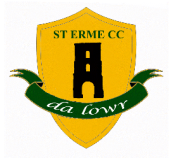 St Erme Cricket ClubNick Cole – Hon SecretaryEmail – nickandhelen25@btinternet.comwww.sterme.play-cricket.comHome – 01872 270805St Erme Cricket Club joined the Cornwall League in 1992 and we currently run two Saturday teams in Cornwall County 1 and division 4 East as well as a more social side on a Wednesday evening.  We have a thriving Junior Section which meets on Monday evenings during the summer months between 6:30pm and 8pm.First Team Captain for 2018 – Tom BuntSecond Team Captain for 2018 – Andy WilkinsonYouth Development Officer – Dave MosesAll enquiries welcome via the Secretary – details above.